Республиканская научно-практическая конференция«Развитие творческого мышления и творческих способностей учащихся»Клушина Дина Владимировна, педагог-психолог школы, поделилась опытом работы по теме «Ресурсы развития креативности мышления педагога-психолога» 17 октября 2019г.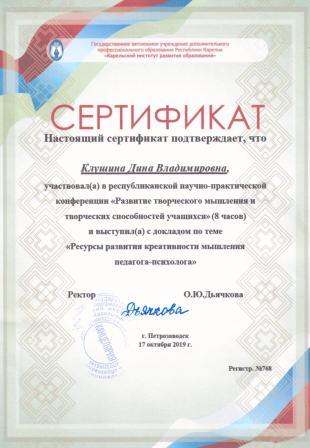 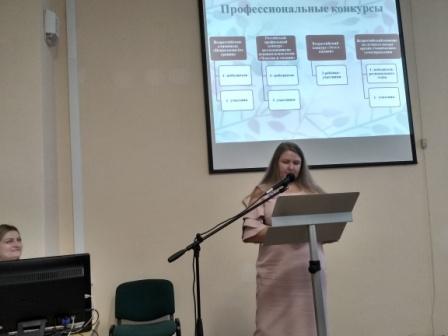 